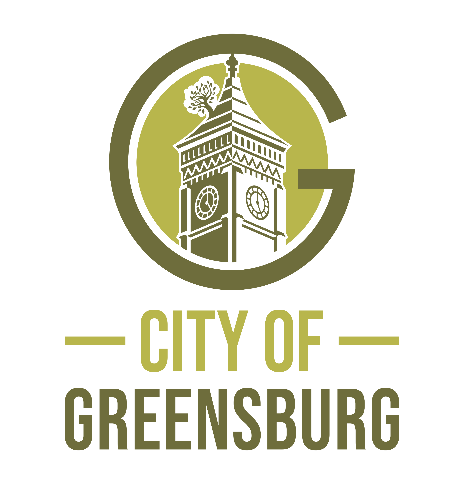 CURB APPEAL PROGRAM
Program Guidelines
The City of Greensburg Curb Appeal Program is an assistance program for property owners to improve the appearance and quality of their property and enhance neighborhood aesthetic appeal. PROGRAM OBJECTIVESTo assist in overall City of Greensburg revitalization and improve its appearance and image. To help raise and improve the value of housing within the Greensburg city limits. To help provide property owners with resources to make improvements to the exterior of their homes and their property. To help leverage larger improvement projects and investment that may not otherwise take place. To create a positive influence on surrounding properties and encourage further investment by neighboring and nearby property owners. 
PROGRAM OVERVIEW/APPLICABILITYThe Curb Appeal Program provides matching funds as an incentive to property owners to enhance the exterior appearance (“curb appeal”) of their property.  The program is available to owners of residentially used properties within the Greensburg city limits.  Participants in the program must provide a minimum of 50% matching funds.  Funding is tiered depending on the type of projects proposed as follows:Maximum amount is $500 (50% of project cost up to $1000).Maximum amount is $750 if submitted with immediate neighbor (50% of project cost up to $1,500.)  Minimum amount for reimbursement is $100 (50% of project cost up to $200).Subject to funding availability and on a first come first served basis.
PROGRAM ELIGIBILITYThis program is available to: Residentially used owner-occupied or rental property within Greensburg city limits. 
Property owner must be the one to apply for the program.All projects must be visible from public sidewalk and/or street right-of-way (typically within the front or side yards).Owner or tenant(s) must have a household income of less than $100,000 annually and income verification may be requested. 
INELIGIBLE PROPERTIESA property which has any of the following conditions is ineligible:Not located within the city limits of GreensburgOwner owes the City of Greensburg any money or debt (e.g., mowing liens)Property that has received Curb Appeal Program funds are not eligible for the program for a minimum of 12 months after the date of reimbursement. Properties owned by a current elected official of the City of Greensburg or by a government entity. GUIDELINESApplicants must submit a completed application packet, including “before” photos, prior to any work being completed to be considered for the Curb Appeal Program. The Curb Appeal Program is for project reimbursement.  The applicant is required to pay all expenses related to their approved project and then submit for reimbursement from the city. Owner must agree to obtain all necessary approvals and permits, if needed. All work must meet local, state, and national standards and regulations. For any painting or staining projects, applicants are required to remove peeling paint and prime surfaces prior to painting or staining.  Photo documentation of finished prep work is required. ELIGIBLE PROJECTS/EXPENDITURESAll projects must be visible from the public sidewalk or right-of-way.  Any materials required to complete the project should be included in the application.  This does not include tools such as ladders, nail guns, etc.Examples of eligible items/projects may include but are not limited to: Lawns, landscape beds or planter areasTree and/or shrub maintenance or installationSoil, mulch, sod, landscape stone, landscape fabric, edging, pavers or other groundcoverFlowers, shrubs, bushes, trees, or other vegetation that is planted in the ground.Exterior washing or painting of the primary buildingExterior painting of a detached garage or accessory buildingPainting or staining of porches, decks or fencesLead based paint testing/remediationExterior paint/primer/stainBrushes, rollers, scrapers or cleaner to remove existing paint, painting tape, drop cloths and paint pansRe-roofing and/or re-siding of the primary building, detached garage, or accessory buildingTuck-pointing, masonry repair or reconstruction of the primary building, detached garages, existing masonry walls, or accessory structures. Repair or replacement of features on the primary building, detached garage, or accessory building including, but not limited to the following:Windows, doors, and trimLighting that is attached to the structure.Gutters, soffit, and fasciaPorches and/or decks, including railings and stepsRepair, reconstruction, removal or installation of fencing, private walks ** (including masonry steps), or driveways/driveway aprons
**LABOROnly professional labor can be claimed for reimbursement.  Professional labor is someone other than the property owner/applicant who is trained and engaged in such work for a career.    An invoice from an established professional detailing the work performed/completed and that indicates the invoice has been “Paid in Full” is required to be considered for reimbursement.
**For public walks, ask about our City of Greensburg City Sidewalk Replacement ProgramINELIGIBLE EXPENDITURESItems/projects that are NOT eligible for reimbursement under the Curb Appeal Program include, but are not limited to the following: Any item that is not visible from the public sidewalk or right-of-wayAny items that are easily removeable and not attached to the property (e.g. furniture,
flower pots, yard art, yard tools, flags)Any interior projects to the primary building, detached garage or accessory buildingsLabor reimbursement for a landowner’s/rental company’s own staffMaterials that have been purchased or projects that are started or underway prior to issuance of a signed Contract for Services and award letter by the City of Greensburg Building CommissionerOwner, owner’s family, or owner’s employees labor costsAPPLICATIONAll applicants must submit a complete application to be considered for the Curb Appeal Program.  A complete application includes: A completed Application Form.  This form must include an itemized description of the proposed project and an estimated cost for each item.  Any item not listed will not be considered for reimbursement.  If the project is being completed by a contractor, a signed copy of their estimate to complete the work must be attached. Before photos of the proposed project.  Applications will not be considered if before photos are not submitted. A complete W-9 form.  A W-9 form must be submitted in order to be eligible for the program.  This form is required in order to process reimbursement requests.Once the application is considered complete, the Building Commissioner will review the application to ensure that the proposed project(s) is/are eligible under the Program’s guidelines. If the application meets program requirements, the Building Commissioner determines the amount of the award based on the estimated cost, grant caps, and required fund match. An award letter will be sent to the applicant informing them that their application has been approved and indicating the estimated amount to be awarded.  The applicant has until November 30th to complete the project(s) and turn in all receipts for reimbursement.REIMBURSEMENTTo receive reimbursement for a completed project(s) the applicant must submit the following by November 30th. A completed Application Form.  This form must include a description of the proposed project(s) and the actual cost for each project.  Any items not listed on the Application Form will not be considered for reimbursement.Copies of receipts/paid invoices showing proof of purchase of the approved/completed items/materials for each project.  The applicant is required to mark on their receipts which item(s) is/are being requested for reimbursement and what project they were for. Final photo documentation of the completed project (“After photos”)After the applicant submits required information for reimbursement, the Building Commissioner reviews all information submitted to ensure it is eligible for reimbursement.  The Building Commissioner also reviews the applicants requested reimbursement amount to make sure the correct amount is stated on the form. Once it is determined the request is complete, all receipts and/or paid invoices are forwarded to the City of Greensburg Clerk Treasurer’s Office for reimbursement back to the participant/applicant. 
ADMINISTRATIONThe City of Greensburg Building, Planning and Zoning Department will administer the Curb Appeal Program.  Representatives can be contacted in person at 314 W. Washington St., Greensburg, IN.  Or you can reach our office by calling 812-662-8495.  You may also visit our website at www.greensburg.in.gov.